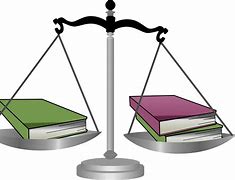 Oregon Civil LitigationResource GuidePretrial and Motions PracticeOregon Digest 2d: covering cases from state and federal courtsOregon Law & PracticeShepard’s Causes of Action